PLANTILLA DE REFERENCIA PARA ARTÍCULOS DE LA REVISTA CIDARISReference template for articles in Cidaris magazineAinara Aberasturi Rodriguez1,2; Ignacio Fierro Bandera2,3; José Manuel Marín Ferrer1y Jose Navarro Almendro11Museo Paleontológico de Elche, Plaza de San Juan, 3 - 03203 Elche – correoelectronico@utor.com; info@cidarismpe.org2Gealand Patrimonio, S.L. C/. Tibi, 3 - 3º E1 - 03011 Alicante - fierro@gealandpatrimonio.com - aberasturi@gealandpatrimonio.com3Universidad de Alicante, Departamento de Ciencias de la Tierra y del Medio Ambiente, Carretera San Vicente del Raspeig, s/n., Edificio de Ciencias - 03690 San Vicente del Raspeig - correo.universitario@ua.esRESUMENEn este apartado se realizará un resumen que deberá dar una idea clara del contenido y conclusiones de la comunicación, con un máximo de 200 palabras. Será acompañado de un resumen en inglés (‘abstract’), cuyo contenido estará exactamente en este mismo formato. La única salvedad, serán las palabras a considerar extranjeras para ser escritas en cursiva, como podéis comprobar en estos dos textos. Por supuesto, palabras o expresiones en idiomas diferentes al castellano e inglés se escribirán en cursiva en ambos idiomas, así como abreviaciones en griego o latín (Apellido et al., 2021). Este apartado está escrito en Times New Roman, tamaño 9, justificado, interlineado sencillo, espacio entre párrafos 12 puntos anterior y 12 puntos posterior; nombres de sendos apartados centrados, en un párrafo anterior, en mayúsculas y negrita. Sangría de 0,5 cm en todo el texto a ambos lados.Palabras clave: formato, contenido, Spinophorosaurus nigerensis, claro, conciso.ABSTRACTIn this section, a summary will be made that should give a clear idea of the content and conclusions of the communication, with a maximum of 200 words. It will be accompanied by a summary in English (‘abstract’), whose content will be in exactly this same format. The only exception will be the words that are considered foreign in order to be written in italics, as you can see in these two texts. Of course, words or expressions in languages other than Spanish and English will be written in italics in both languages, as well as abbreviations in Greek or Latin (Surname et al., 2021). This section is written in Times New Roman, size 9, justified, single line spacing, space between paragraphs 12 points before and 12 points after; Names of the two sections centered, in a previous paragraph, in capital letters and bold. 0.5 cm indentation throughout the text on both sides.Key words: format, contents, Spinophorosaurus nigerensis, clear, concise.introducciónEn esta se incluirán los antecedentes, estudios relacionados y otras consideraciones que estime adecuadas, finalizando con el objetivo u objetivos del trabajo presentado. Estas son las normas generales para escribir el resto de apartados desde de la introducción en adelante. El escrito será en Times New Roman, tamaño 12, justificado, interlineado sencillo, espacio entre párrafos 0 puntos anterior y 0 puntos posterior, con sangría de 0,5 cm en la primera línea a la izquierda, en dos columnas con un espaciado de 0,8 cm entre ellas. No puede haber ningún tipo de índices automáticos o enlaces activos en todo el texto. Los títulos de los capítulos o apartados, empezando por la Introducción, deben escribirse en Times New Roman, tamaño 12, completamente en mayúsculas, en negrita. En caso de contener subapartados, estos se escribirán en Times New Roman de tamaño 12, en cursiva. No se recomienda realizar más subdivisiones en el texto.Se recomienda incluir numeración de líneas para facilitar su revisión. Ha de tenerse en cuenta en todo el escrito, incluidos títulos y resumen, que las palabras en un idioma diferente al castellano serán escritas en cursiva, salvo nombres de lugares. En el abstract (y el título en inglés), se seguirán las mismas reglas, pero para las palabras en un idioma diferente al inglés. Por supuesto, palabras o expresiones en idiomas diferentes al castellano e inglés se escribirán en cursiva en ambos idiomas, así como abreviaciones en griego o latín (ej.: et al.). Las normas de la revista en cuanto a escritura en cursiva no prevalecen sobre las normas de escritura científica de los diferentes taxones, por lo que siempre se escribirán, por ejemplo, los nombres de las especies en cursiva.Recuerda que la página deberá ser tamaño A4, en vertical, márgenes de 2 cm en los bordes superior e inferior de página y de 1,6 cm en los bordes izquierdo y derecho. Se añadirá una numeración a las páginas, situando los números en la parte inferior derecha para las páginas impares y en la parte inferior izquierda para las páginas pares, en Times New Roman, tamaño 12. Se reserva el espacio opuesto a la numeración para añadir “Cidaris” como pie de página en Times New Roman, tamaño 9, negrita y cursiva.Siguiendo con la dinámica de recordar las normas de publicación en este texto, expondremos el resto de normas como la principal aportación del artículo, siendo dividida en varios apartados y subapartados. El resto de texto aquí presente es un texto de relleno a modo de ejemplo, en este caso un resumen de la historia de la Fundación Cidaris y el MUPE (Museo Paleontológico de Elche). PRIncipal aportación del artículoEsta es la parte central del trabajo. Se propone que conserve la estructura clásica de metodología, resultados y discusión, pero puede adaptarse en función del contenido del artículo, dejando el nombre de los apartados y la estructura en manos del autor. Se recomienda que sea una estructura que facilite su lectura y un texto atractivo a la par que riguroso, para que la revista sirva tanto para un publico interesado, pero no especializado, como para un publico especializado que busque información y datos de interés científico.Figuras y fotografíasEn formato JPEG o TIFF con buena calidad (300 DPI), ya sea en color, en blanco y negro o en tonos de gris. En todas las figuras que se considere conveniente deberá ir una escala gráfica. El pie de figura irá en Times New Roman, tamaño 9, justificado, precedido de “Figura X.” en versalitas, sustituyendo X por el número de figura correspondiente (numeradas con números naturales); interlineado sencillo y espaciado de 12 puntos anterior y 12 puntos posterior. En el texto, se hará referencia a las diferentes figuras como “fig. X”, sustituyendo “X” por el número de figura correspondiente (fig. 1). También se puede mencionar a la figura en el texto (ej.: “Como se observa en la figura 1…”).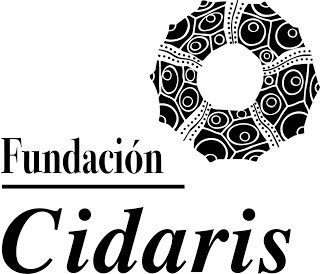 Figura 1. Icono y letras de la Fundación Cidaris.Si existe un mismo pie para varias figuras se las organizará alfabéticamente en el pie de figura con letras mayúsculas y paréntesis de cierre, como se presenta en la figura 2. Figura 2. A) Símbolo del antiguo Grupo Cultural Paleontológico de Elche. B) Símbolo del MUPE (Museo Paleontológico de Elche. C) Símbolo de Gealand Patrimonio S.L. D) Portada del Numero 31 de la revista Cidaris, publicada el 2012 en conmemoración del 20 aniversario de la misma.Esas mismas letras se colocarán en las imágenes, sin paréntesis, preferiblemente en blanco y en la esquina inferior derecha, pudiendo elegirse otro color (a ser posible, negro o tonos de gris) o esquina, dependiendo de las características de la imagen. Se permite el ajuste de imágenes al texto, uso recomendado para grandes imágenes apaisadas, aunque es preferible que tanto las figuras como sus pies se encuentren en una tabla sin bordes. Se enviará una copia por separado de cada imagen del documento, sin tener las letras añadidas del pie de foto. El tamaño en Mb de las figuras no podrá exceder los 4 Mb, salvo en figuras de página completa (hasta 10 Mb) o aquellas que necesiten más detalle. El tamaño y calidad de las imágenes podrá ser reducido en maquetación, salvo en los casos en los que, por el detalle de las figuras, los autores especifiquen lo contrario en un documento de texto junto a las mismas o en el correo de recepción del artículo; con el visto bueno de los editores.TablasLas tablas tendrán todos sus bordes (sin diagonales) en color negro con un grosor de un punto y medio. El encabezado de tabla irá en Times New Roman, tamaño 9, justificado, precedido de “Tabla X.” en versalitas, sustituyendo X por el número de tabla correspondiente (numeradas con números naturales); interlineado sencillo y espaciado de 12 puntos anterior y 12 puntos posterior. Las referencias de las tablas en el texto se harán de la misma manera que las figuras. Ej.: (tabla 1) o “Los datos de la tabla 1…”.Tabla 1. Poner aquí un breve texto descriptivo sobre su contenido.Los datos de la tabla 1 son texto de relleno, a fin de poner un ejemplo de tabla y nombrarla.Historia de la fundación cidarisDejamos aquí un extracto a modo de texto ejemplo de la historia los orígenes de la Fundación Cidaris y el MUPE, hasta la década de los 2000.Década de 1980: Los inicios.El Grupo Cultural Paleontológico de Elche (GCPE) nace cuando un grupo de amigos aficionados a la paleontología se reúne con el objetivo de juntar sus colecciones y obtener fondos para conseguir una biblioteca, un laboratorio y una zona de almacenaje para el material fósil recuperado. Los miembros fundadores fueron: Juan Carlos Navarro Molina, José Manuel Marín Ferrer, Antonio Molina García. Simeón Peiró Alemán y Carlos Sillero García. Década de 1980: Ejemplo de como hacer dos subdivisiones dentro del apartado “Década de 1980”. A partir de ese momento, se decide establecer los primeros contactos con el Ayuntamiento de Elche. Progresivamente nuevos amigos fueron incorporándose al grupo, compartiendo la idea de que era necesario proteger los yacimientos que iban siendo visitados, fueran estos conocidos o nuevos. Unos pocos años después, las relaciones establecidas con las universidades de Valencia y Alicante se estrecharon notablemente, favorecidas por la seriedad del trabajo de los miembros del GCPE y su planteamiento de la riqueza paleontológica como patrimonio común. Década de 1990: La estabilización del Grupo En la década de 1990 se plantea una serie de objetivos, que progresivamente cumplidos, permiten la consolidación del GCPE, el reconocimiento de su colección como Colección Museográfica y la preparación del futuro Museo Paleontológico de Elche. Durante esta época se afianzan las relaciones con las diferentes instituciones científicas y profesionales de la paleontología, reflejadas en el desarrollo de proyectos de colaboración con las mismas. Un ejemplo de ello es la cesión de 25 elementos al antiguo Museo Paleontológico Municipal de Valencia (actual Museo de Ciencias Naturales de Valencia) para su exposición permanente. Además, en enero de 1992 comienza la publicación de la Revista de Paleontología y Mineralogía “Cidaris”. Con el paso del tiempo, la colección de fósiles del Grupo fue creciendo. Muchos ejemplares eran enviados para su estudio e investigación a diversas facultades e instituciones tales como el Departamento de Geología de la Universidad de Valencia, el Museo de Ciencias Naturales de Madrid o el Museo de Geología de Barcelona. Todo esto, hace que el Ayuntamiento de Elche tome conciencia de la importancia del trabajo que se estaba realizando y de la necesidad de disponer de instalaciones para poder continuar con la tarea. En 1992 cede un pequeño local en la Avinguda de les Corts Valencianes nº 5, para almacenar, preparar e inventariar los elementos, así como para exponer una muestra representativa de los mismos. Década de 1990: La estabilización del Grupo En 1996, la Dirección General de Patrimonio Artístico de la Generalitat Valenciana reconoce la colección del GCPE como Colección Museográfica de Paleontología y la incorpora a la Red de Museos de la Comunidad Valenciana (DOGV-2.747 del 14 de mayo de 1996). A partir de ese momento, comienzan a organizarse exposiciones itinerantes en centros culturales y educativos, talleres de paleontología, salidas de campo y diversas actividades con el objetivo de difundir la paleontología. Todas las actividades del GCPE de docencia, exposición, preparación, catalogación y estudio, se realizaban en los escasos setenta y dos metros cuadrados del local del Ayuntamiento. Desde el primer momento, se hizo evidente la necesidad de transformar aquellas instalaciones en un verdadero museo. Década de 2000: El Museo Paleontológico El 24 de octubre de 2003 es reconocido, administrativamente, el Museo Paleontológico de Elche (DOGV, número. 4615 de 24 octubre de 2003) y el 3 de diciembre de 2004 se inauguró en la Plaça de Sant Joan, lo que supuso el desarrollo de una gran cantidad de trabajo, nuevos proyectos e iniciativas. El 31 de mayo de 2007 se constituye la Fundación Cidaris como gestora del Museo Paleontólogico con el principal objetivo de investigar, conservar y difundir el patrimonio paleontológico.ReferenciasPara citar en el texto, hacerlo entre paréntesis apellido/s del autor y año de publicación, separados por una coma y el texto en versalitas. Ej.: (Aberasturi Rodríguez, 2010). Si son dos autores, añade los apellidos de ambos separados por el signo ampersand (“&”). Ej.: (Aberasturi Rodríguez & Fierro Bandera, 2004). Si son tres o más autores se escribirá el nombre del primero seguido de la expresión “et al.”, seguido de coma y el año de publicación. Ej.: (Aberasturi Rodríguez et al., 2019). En el apartado de referencias, tras el texto principal, tendrá sangría francesa de 0,5 cm en la primera línea, y los apellidos e iniciales de los autores estarán escritos en versalitas. Las referencias han de aparecer ordenadas por orden alfabético. A continuación, mostramos algunos ejemplos de diferentes citas:Apellidos, I., Apellidos, I. & Apellidos, I. (1995). Título del Libro. Vols. I y II. Ciudad: Editorial, 239 pp.Apellidos, I. & Apellidos, I. (2007). Título del Capítulo, In I. Apellido, I. Apellido & I. Apellido (Eds.), Título del Libro (pp. 125-157). Ciudad: Editorial.Apellido, I. (2019). Título del artículo. Nombre de la revista, 31: 63-70 pp. Nombre de la Página Web (2014).  Recuperado el 3 de junio de 2014, de http://nombre.de/lapágina_web.com   Apellido, I., Apellido, I., Apellido, I. & Apellido, I. (2015). Nombre del resumen. Nombre del congreso, Ciudad, País: p. 51.Apellido, I. (2015). Título de la tesis. Tesis doctoral. Universidad, Ciudad, 685 pp.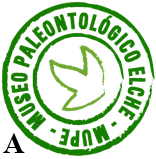 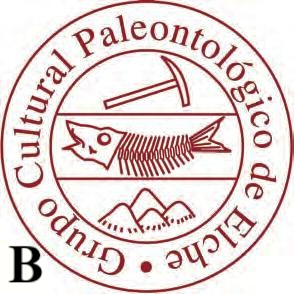 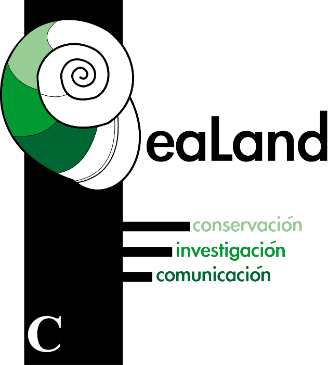 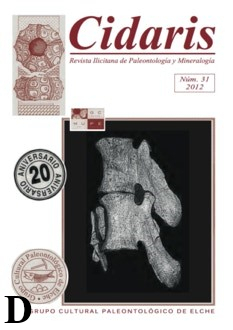 NombreLocalidadTamañoCidarisAlicante7 cmMUPEElche200 m2